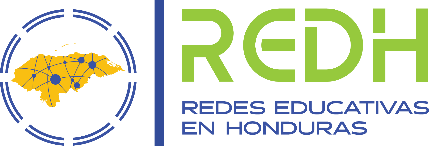 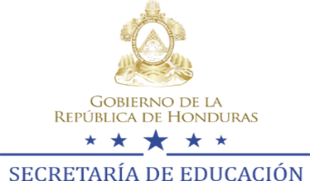 Ficha de Monitoreo de Proyecto Específico de REDH(Documento actualizado de febrero 2020. El documento se sube a SIARED.)Nombre de la Red Educativa:                                           Municipio de la Red Educativa: Nombre del Centro Integrado o Sede del proyecto:                                Numero de Centros Integrados:Lugar y Fecha de Elaboración                    Periodo de ejecuciónPoblación beneficiadaDatos del/la responsable del desarrollo del Proyecto Especifico:*Se recomienda las firmas en los Proyectos Específicos con apoyo de los Gobiernos Locales Equipo de apoyo al desarrollo del proyecto:Ficha del Proyecto entregada al director/a de Red:Joctán Cabrera Orellana                                                                           11 de agosto del 2020        Nombre 	                  Fecha de EntregaEntregada al director/a Municipal (con subida a SIARED): Ivania Dolores Palacios                                                                       11 de agosto del 2020            Nombre	             Fecha de EntregaNOMBRE DEL PROYECTO ESPECÍFICO“El desafío de aprender”PROBLEMA QUE RESUELVE EL PROYECTO ESPECÍFICODébil implementación del proyecto “Escuela de Padres y madres”Dimensión del Proyecto Educativo de la redOrganizativaEl proyecto apunta a uno o varios de los siguientes indicadores (Tachar lo que corresponde):INDICADORES EDUCATIVOSX	Rendimiento Español  X	Rendimiento Matemáticas 	Aprendizaje de lenguasX	Deserción/Repitencia/Ausentismo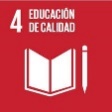 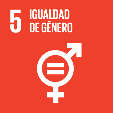 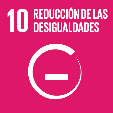 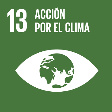 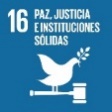 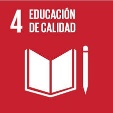 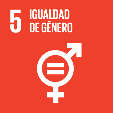 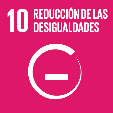 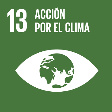 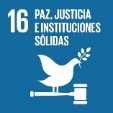 X	Cobertura Pré-basica X	Cobertura Básica hasta 3°ciclo 	Cobertura Media _______________________________________INDICADORES SOCIALESX	Equidad de género  X	Derechos de niñez y participaciónX          Prevención de violencia y cultura de paz  X	InclusiónX         Interculturalidad y diversidad X	Migración X	Medio ambiente X         Alimentación y salud  X	Transparencia         TIC y digitalización	Otro_______________________ Solo aplica a los Proyectos Específicos que se ejecutan en colaboración con los Gobiernos Locales. Solo aplica a los Proyectos Específicos que se ejecutan en colaboración con los Gobiernos Locales. Vinculación con Plan de Desarrollo Comunitario Vinculación con Plan de Desarrollo Municipal Asignación presupuestaria en el plan municipalDATOS GENERALESRed Educativa CopantilloMasaguara8 Centros Educativos IntegradosC.E.S Armando VásquezCopantillo, Masaguara 2 de febrero del 2019.3 años517 personasEl apoyo de los padres de familia en el Proceso Educativo es FUNDAMENTAL; es en este sentido que el espacio de participación e instrucción como lo es La ESCUELA PARA PADRES reviste gran importancia para fortalecer y elevar la Calidad Educativa, no solo en los conocimientos académicos, sino en una Educación integral basada en el amor y unidad familiar.En la Red Educativa Copantillo se ha desarrollado la Escuela Para Padres de una forma circunstancial donde no ha existido una planificación formal. Debido a esto se plantea este proyecto como una estrategia de establecer una ESCUELA PARA PADRES que sea funcional y relevante donde se desarrollen las temáticas de interés de los Padres y Madres.Con este proyecto pretendemos integrar a los Padres de familia de una forma activa al Proceso Educativo para que se conviertan en la ayuda complementaria en la finalidad de elevar la calidad Educativa de los alumnos.DESCRIPCIÓN GENERAL DEL PROYECTOLOGROS: OBJETIVOS Y METAS DEL PROYECTO EN LA RED1- Integrar a los Padres de Familia al proceso Educativo mediante un espacio de instrucción que fortalezca sus conocimientos en función de obtener una Educación de Calidad.2-Formar una cultura de disciplina, organización y unidad que permita el logro de objetivos planificados en beneficio comunal.3-Establecer un ambiente de cordialidad y armonía al interior de la estructura organizativa de la Sociedad de Padres de Familia.4-Elevar el autoestima y espíritu de superación de los Padres y alumnos de la Red Educativa Copantillo.5-Disminuir los conflictos internos entre alumnos por diferencias familiares a través de convivios y actividades conjuntas.6-fomentar el uso correcto de las normas parlamentarias mediante charlas de capacitación y desarrollo de sesiones ordinarias y extraordinarias.El principal reto que se enfrenta es el consolidar una herramienta general de Red para organizar en tiempo y temáticas cada uno de los Centros que integran nuestra Red y así unificar criterios en base a un proyecto conjunto, haciendo uso eficiente del recurso humano con que cuenta la Red.Es importante mencionar que este proyecto ha sido elaborado con la participación de los actores educativos principalmente los padres y madres de familia en representación de la APF de Red por lo cual esperamos el éxito debido en la implementación de las diversas temáticas a desarrollar.RETOS Y LECCIONES APRENDIDAS4. SEGUIMIENTO Y MONITOREO Existirá un monitoreo constante de forma mensual de los alcances y logros del Proyecto, replanteando constantemente las estrategias para su mejor implementación, naciendo estas iniciativas directamente de los mismos Padres y Madres de Familia para que exista una verdadera apropiación.Al finalizar el año escolar en la última sesión ordinaria se realizará una evaluación general del Proyecto con la finalidad de obtener conclusiones que nos servirán como parámetros para mejorar el desarrollo del proyecto.Con estas estrategias se pretende dar un seguimiento real que nos permita el logro de los objetivos planteadosEVIDENCIA: SEGUIMIENTO DEL CRONOGRAMA DE ACCIONES DEL PROYECTO Y EQUIPO DE TRABAJO ¿Cuáles de las actividades se ejecutaron en qué fecha y de qué forma? Anota los cambios en el cronograma. Favor de agregar los listados de asistencia en la plataforma SIARED (no se incluye en la ficha teniendo en cuenta la protección de datos personales.)¿Cuáles de las actividades se ejecutaron en qué fecha y de qué forma? Anota los cambios en el cronograma. Favor de agregar los listados de asistencia en la plataforma SIARED (no se incluye en la ficha teniendo en cuenta la protección de datos personales.)¿Cuáles de las actividades se ejecutaron en qué fecha y de qué forma? Anota los cambios en el cronograma. Favor de agregar los listados de asistencia en la plataforma SIARED (no se incluye en la ficha teniendo en cuenta la protección de datos personales.)¿Cuáles de las actividades se ejecutaron en qué fecha y de qué forma? Anota los cambios en el cronograma. Favor de agregar los listados de asistencia en la plataforma SIARED (no se incluye en la ficha teniendo en cuenta la protección de datos personales.)¿Cuáles de las actividades se ejecutaron en qué fecha y de qué forma? Anota los cambios en el cronograma. Favor de agregar los listados de asistencia en la plataforma SIARED (no se incluye en la ficha teniendo en cuenta la protección de datos personales.)¿Cuáles de las actividades se ejecutaron en qué fecha y de qué forma? Anota los cambios en el cronograma. Favor de agregar los listados de asistencia en la plataforma SIARED (no se incluye en la ficha teniendo en cuenta la protección de datos personales.)Ejecución según planEjecución según planNo.ACCIONFECHA DE EJECUCIONRESPONSABLEPARTICIPANTESExplicación de cambios y observacionesSíPor parteNo1Socialización del Proyecto Escuela para PadresPizarrón, perfilClaudia Cabrera 1No se presentaron CambiosX2Relaciones que Educan.Laminas ilustradasJoctán Cabrera2No se presentaron CambiosX3Como aprovechar mejor el estudio.Laminas, pizarrónRamón Mejía3No se presentaron CambiosX4La niñezLaminas, tarjetasKarina Ramos4No se presentaron CambiosX5Las drogas: ¿Cómo llegan los jóvenes a ellas?Video, pizarrónJoctán Cabrera5No se presentaron CambiosX6Sida: El proceso, ¿Cómo protegerse?Video, laminasOscar Portillo6No se presentaron CambiosX7Los Valores.LaminasClaudia Cabrera7No se presentaron CambiosX8La salud de los hijos, la desnutrición.Carteles, laminasIrma Gámez8No se presentaron CambiosX9Educando adolescentes.Video, pizarrónYaritza Padilla9No se presentaron CambiosX10Prevención de accidentes en el hogar.Carteles, PizarrónTelma Inestroza10No se presentaron CambiosXNombreCentro No TelefónicoCorreo ElectrónicoFirma* Joctán Cabrera OrellanaArmando Vásquez97181360joctan76cabrera@gmail.com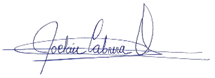           NombreCentro o InstituciónCargo (docentes, directore/as de centro o de la red, representantes de APF o GE, técnicos municipales, miembros del COMDE, CED o de la comunidad)FirmaJoctán Cabrera OrellanaArmando VásquezDirector de Red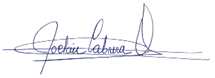 Telma InestrozaArmando VásquezDocenteJosé Ramon Mejía ArriagaDionisio de HerreraDocenteLeyda Karina Ramos DíazDionisio de HerreraDocenteYaritza PadillaCEB Romualdo Bueso PeñalvaDocenteClaudia Lizeth Cabrera ÁlvarezLázaro Martínez CardonaDocenteOscar Armando PortilloRepublica de HondurasDocenteIrma GámezSe recomienda que en la elaboración y ejecución de los Proyectos Específicos participan técnicos/as municipales, los integrantes del COMDE y del CED. Se recomienda que en la elaboración y ejecución de los Proyectos Específicos participan técnicos/as municipales, los integrantes del COMDE y del CED. Se recomienda que en la elaboración y ejecución de los Proyectos Específicos participan técnicos/as municipales, los integrantes del COMDE y del CED. Se recomienda que en la elaboración y ejecución de los Proyectos Específicos participan técnicos/as municipales, los integrantes del COMDE y del CED. PRESUPUESTO EJECUTADOEn esta parte se describe el presupuesto real ejecutado por cada actividad y a través de quien se financió.En esta parte se describe el presupuesto real ejecutado por cada actividad y a través de quien se financió.En esta parte se describe el presupuesto real ejecutado por cada actividad y a través de quien se financió.En esta parte se describe el presupuesto real ejecutado por cada actividad y a través de quien se financió.En esta parte se describe el presupuesto real ejecutado por cada actividad y a través de quien se financió.N. DE ACTIVIDADARTICULO Y GASTO REALCOSTOSCOSTOSAPOYO (financiero y técnico)N. DE ACTIVIDADARTICULO Y GASTO REALUNITARIOTOTALOrganización que aporta (p.ej. fondos propios, Gobierno Local, ONG, comunidad, empresa privada etc.1Digitalización e Impresión de perfil proyecto Impresión de perfil de proyecto Impresión de perfil de proyectoL. 200.00L.200.00Consejo Docente de Red y APF de Red220 pliegos de papel bond (cartel)L.5.00L.100.00Consejo Docente de Red y APF de Red34 marcadores acrílicosL. 12L. 48.00Consejo Docente de Red y APF de Red4Materiales impresos de temasL. 50L. 500.00Consejo Docente de Red y APF de Red5Merienda a padres e invitadosL.300.00L.3,000.00Consejo Docente de Red y APF de RedTOTALL.1,205.00L.5,400.00